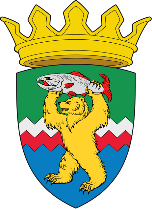 РОССИЙСКАЯ ФЕДЕРАЦИЯКАМЧАТСКИЙ КРАЙЕЛИЗОВСКИЙ МУНИЦИПАЛЬНЫЙ РАЙОНДУМА ЕЛИЗОВСКОГО МУНИЦИПАЛЬНОГО РАЙОНАРЕШЕНИЕ9 февраля 2021 г. № 1527	г. Елизово103 сессия О принятии нормативного правового акта «О внесении изменений в отдельные нормативные правовые акты Елизовского муниципального района»Рассмотрев внесенный Администрацией Елизовского муниципального района проект нормативного правового акта «О внесении изменений в отдельные нормативные правовые акты Елизовского муниципального района», руководствуясь Федеральным законом от 06.10.2003 № 131-ФЗ «Об общих принципах организации местного самоуправления в Российской Федерации», Федеральным законом от 13.03.2006 № 38-ФЗ «О рекламе», Уставом Елизовского муниципального района, Дума Елизовского муниципального районаРЕШИЛА:1. Принять нормативный правовой акт «О внесении изменений в отдельные нормативные правовые акты Елизовского муниципального района».2. Направить нормативный правовой акт, принятый настоящим Решением, Главе Елизовского муниципального района для подписания и опубликования (обнародования) в установленном порядке.3. Настоящее Решение вступает в силу с момента его принятия.Председатель Думы Елизовского муниципального района                                   А.А. ШергальдинРОССИЙСКАЯ ФЕДЕРАЦИЯКАМЧАТСКИЙ КРАЙЕЛИЗОВСКИЙ МУНИЦИПАЛЬНЫЙ РАЙОНДУМА ЕЛИЗОВСКОГО МУНИЦИПАЛЬНОГО РАЙОНАНОРМАТИВНЫЙ ПРАВОВОЙ АКТО внесении изменений в отдельные нормативные правовые актыЕлизовского муниципального района Принят Решением Думы Елизовского муниципального района от 09.02.2021  № 1527Статья 1 Внести в нормативный правовой акт от 02.03.2020 № 167 «О внесении изменений в нормативный правовой акт «Порядок  проведения торгов в форме аукциона на право заключения договора на установку и эксплуатацию рекламной конструкции на земельном участке, здании или ином недвижимом имуществе, находящемся в собственности Елизовского муниципального района, а также земельном участке, государственная собственность на который не разграничена, расположенном на межселенной территории Елизовского муниципального района» (далее – нормативный правовой акт), принятый Решением Думы Елизовского муниципального района от 26.02.2020 № 1407 следующие изменения:  В наименовании, а также по тексту нормативного правового акта слово «межселенной» исключить.Статья 2 Внести в нормативный правовой акт от 18.03.2015 № 196  «Порядок проведения торгов в форме аукциона на право заключения договора на установку и эксплуатацию рекламной конструкции на земельном участке, здании или ином недвижимом имуществе, находящемся в собственности Елизовского муниципального района, а также земельном участке, государственная собственность на который не разграничена, расположенном на территории Елизовского муниципального района», утвержденный Решением Думы Елизовского муниципального района от 18.03.2015 № 669 (с изменениями от 21.03.2018 № 54, от 02.03.2020 № 167) следующие изменения:1)  в пункте 2.2. слово «конкурса» заменить на слово «аукциона»;2) в подпункте «и» раздела 4 слово «утверждает» заменить на слово «подписывает»;3) пункт 5.1. изложить в следующей редакции: «5.1. Извещение о проведении аукциона размещается на официальном сайте Российской Федерации для размещения информации о проведении торгов в сети «Интернет», публикуется в соответствии с законодательством Российской Федерации в периодическом печатном издании информационном бюллетене «Елизовский Вестник», а также на официальном сайте Администрации Елизовского муниципального района в сети «Интернет» не менее чем за 30 дней до дня проведения аукциона.»;4) пункт 8.2. дополнить  третьим предложением следующего содержания: «Указанный протокол в день окончания рассмотрения заявок на участие в аукционе размещается организатором аукциона на официальном сайте торгов.»;5)  пункт 9.9. изложить в следующей редакции: «9.9. Протокол аукциона размещается организатором аукциона на Официальном сайте торгов и на сайте Администрации Елизовского муниципального района  в течение дня, следующего за днем подписания указанного протокола, а также публикуется в ближайшем номере информационного бюллетеня «Елизовский Вестник».»;6) в пункте 11.1 слова «организатор аукциона» заменить словами «Уполномоченный орган на выдачу разрешений на установку и эксплуатацию рекламных конструкций».Статья 3. Настоящий нормативный правовой акт вступает в силу после его опубликования (обнародования) в установленном порядке. Статья 1 настоящего нормативного правового акта распространяет свое действие на правоотношения, возникшие с 05.03.2020.Глава Елизовского муниципального района 						        С.Н. ТюлькинОт 09.02.2021№ 204 